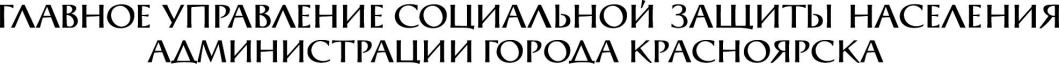 МУНИЦИПАЛЬНОЕ БЮДЖЕТНОЕ УЧРЕЖДЕНИЕ«Центр социального обслуживания граждан пожилого возраста и инвалидов Ленинского района города Красноярска»(МБУ «ЦСО Ленинского района»)ул. Волжская, . Красноярск, 660013, Тел.(8-391) 266-91-57, Факс 266-91-57, Е-mail: mu009@list.ru, www.csolen-krsk.ru, ОКПО 59431103, ОГРН 1022402059954,ИНН.КПП 2462026617/246201001Итоговый  отчетдеятельности муниципального бюджетного учреждения «Центр социального обслуживания граждан пожилого возраста и инвалидов Ленинского района города Красноярска» за 2015г.Центр является подведомственным учреждением  главного управления социальной защиты населения города Красноярска. 	Учреждение предоставляет  социальные услуги населению в форме: социального обслуживания на дому и в полустационарной форме (социально-реабилитационные услуги и срочные). В своей деятельности руководствуется Уставом учреждения, Федеральным законом от 28.12.2013г.  № 442-ФЗ  «Об основах социального обслуживания граждан в Российской Федерации», Законом Красноярского края "Об организации социального обслуживания граждан в Красноярском крае" от 16 декабря 2014г.Категория обслуживаемого населения: пожилые (мужчины старше 60 лет, женщины старше 55 лет, инвалиды старше 18 лет).Категория обслуживаемых инвалидов: инвалиды общего заболевания, инвалиды, с нарушением опорно-двигательного аппарата, в том числе передвигающиеся на колясках, нарушениями зрения, нарушениями слуха, нарушениями умственного развитияВ настоящее время в структуру учреждения входят 11 подразделений:- административно-управленческий аппарат;- 8 отделений социального обслуживания на дому граждан пожилого возраста и инвалидов;- социально-реабилитационное отделение;- отделение срочного социального обслуживания.В 2015 году учреждению было доведено государственное задание, в котором были  определены показатели, характеризующие качество и объем оказываемой государственной услуги, которое успешно выполнено.Показатели качества в муниципальном задании выполнены  на 113%, объем оказываемой государственной услуги на 111%. Услуги предоставляются на платной и бесплатной основе.Обслужено – 4445 человек, в т.ч. бесплатно услуги получили 2107 чел.Их числа обслуженных 2108 инвалидов, в т.ч.  361 инвалид трудоспособного возраста. Отчет об исполнении муниципального задания за  2015 года по МБУ «ЦСО Ленинского района»В целом организация работы Центра направлена на предоставление услуг, повышающих качество жизни человека. Сведения о предоставлении социальных услугДля нашей отрасли 2015 год стал первым годом реализации нового федерального и краевого законодательства в области социального обслуживания граждан в связи с вступлением в силу 442 Федерального закона «Об основах социального обслуживания граждан в Российской Федерации». В 2015г. изменились подходы и порядок предоставления социальных услуг, которые стали включать:принятие решений о признании граждан нуждающихся в социальном обслуживании, в том числе граждан, ранее получавших услуги;составление индивидуальных программ для всех получателей социальных услуг (за исключением срочных социальных услуг);качественный и оперативный обмен информацией между органами управления и поставщиками;своевременное (в соответствии с установленными сроками) внесение всех необходимых сведений в регистр получателей. Ключевым моментом и залогом успеха в предоставлении социальных услуг является четкая координация деятельности  всех подразделений Центра, работающих на общий результат и эффективное взаимодействие с Управлением социальной защиты населения Ленинского района в городе Красноярске.Своевременность, полнота внесения информации в регистр о ПСУ,  в том числе об оказанных социальных услугах дают результаты отчетности деятельности учреждения по итогам работы отчетных периодов. Проводимая работа по ведению регистра нова по своему содержанию, трудоемка, осложнена доработкой информационной системы. С учетом складывающейся правоприменительной практики реализации нового законодательства в 2015 году совершенствовалась нормативно-правовая база правительством принято ряд документов, в т.ч.  принято постановление Правительства края об утверждении тарифов на социальные услуги.Отделение социального обслуживания на домуДеятельность отделения социального обслуживания на дому направлена на решение проблем граждан пожилого возраста и инвалидов, частично утративших способность к самообслуживанию, нуждающихся в посторонней поддержке. Это наиболее значимая форма социального обслуживания, т.к. получатели услуг на дому, это люди которые практически не в состоянии себя обслуживать.  Данная форма обслуживания позволяет оказывать социальные услуги наиболее неспособным гражданам к самообслуживанию, что позволяет максимально продлить нахождение пенсионеров и  инвалидов в привычных для них домашних условиях. Нуждаемость граждан в социальном обслуживании в форме предоставления услуг на дому определялась через нуждаемость и составлении ИПСУ, где определялись конкретные необходимые виды социальных услуг. В 2015г. на дому обслужено 1284 человека, из них 789 инвалидов. Бесплатно услуги получили 684. Основные  показатели деятельности отделений социального обслуживания на домуНаиболее востребованными социально-бытовыми услугами являются: покупка и доставка продуктов питания, промышленных товаров и лекарственных средств -70,4 %, помощь в приготовлении горячей пищи – 8,9%, уборка жилых помещений –8,8 %, оплата за счет средств получателя социальных услуг жилищно-коммунальных услуг и услуг связи -6,4%.Из 61 видов социально-бытовых услуг, включенных в Перечень гарантированных государством, отделениями оказывается 32 вида (50 %). Наиболее востребованные дополнительные услуги:  мытье пола (54,8% от общего числа дополнительных услуг), очистка пылесосом от пыли ковровых дорожек-7,1%, вынос мусора- 6,3%.В среднем за одно посещение каждый клиент отделения получил 2 услуги.   В течение года социальные работники при оказании социальных услуг поддерживали здоровый образ жизни, используя технологии по профилактике ЗОЖ, привлекали для консультаций психолога, юриста.Отделения социального обслуживания на дому сформированы по территориальному признаку. За каждым  отделением закреплен участок, который разбит на микроучастки, за которыми закреплены работники.  Это позволяет социальным работникам при решении проблем получателей социальных услуг более оперативно взаимодействовать с учреждениями здравоохранения, ЖЭУ, магазинами продовольственного и хозяйственного назначения и иными учреждениями и более эффективно использовать рабочее время. В отчетный период одним социальным работником обслуживалось от 10 до 12 человек в городском секторе, в частном секторе ПСУ не проживают.Еженедельно в отделениях проводятся планерные совещания по вопросам социального обслуживания. На планерных совещаниях обсуждаются пути решения проблем в работе, изучается законодательная база, проводится обозрение периодической профессиональной литературы – журналов «Социальное обеспечение», «Работник социальной службы», газет «Городские новости», «Наш Красноярский край», «Российская газета». На рабочие совещания приглашаются для консультации и получения рабочей информации: психолог, медицинские работники, юрисконсульт и другие специалисты. В учреждении и его подразделениях проводятся, согласно графику, практические занятия по пожарной безопасности и обучение действиям при угрозе проведения террористического акта.В настоящее время очередность на принятие в отделение социального обслуживания на дому полностью отсутствует.Полустационарное социальное обслуживание:1.Отделение срочного социального обслуживанияОсновной целью отделения срочного социального обслуживания Центра является оказание неотложной помощи разового характера гражданам, находящимся в  трудной жизненной ситуации или на ранних стадиях  социального неблагополучия. В штате отделения 4 социальных работника, 6 специалистов по социальной работе, психолог, юрист. Сотрудники отделения активно сотрудничали с предприятиями с муниципальными и государственными учреждениями.Помимо  содействия малоимущим гражданам в получении адресной социальной помощи, специалисты отделения оказывали психологическую, юридическую помощь, также  предоставляли  дополнительные платные услуги: социально-бытовые, пункт проката технических средств реабилитации, «Социальное такси». Таблица основных показателей срочного социального обслуживанияАвтотранспортные услуги – 430 чел, услуги «Социальное такси» - 307, , вт.ч. 146 инвалидов – колясочников. Социальный пункт проката технических средств реабилитации - 78 чел.,  бытовые услуги (уборка помещения и др.) - 65  чел.; содействие в получении материальной помощи в денежном выражении социально - уязвимой категории граждан -1616 чел.;оказание материальной помощи в натуральном выражении, в т.ч. в обеспечении одеждой и обувью б/у – 11 чел;экстренная психологическая помощь – 18 чел.содействие в восстановлении утраченных документов – 4 чел.формирование пакета документов, необходимого для получения государственной услуги – 92 чел.Одной из важных услуг, оказываемых специалистами службой срочной социальной помощи,  является формирование пакета документов, необходимого для получения государственной услуги в виде помещения граждан в стационарные учреждения социального обслуживания. За отчетный период сотрудниками отделения 6 человек, нуждающихся в посторонней помощи, были оформлены в стационарные учреждения для постоянного проживания.2.Социально-реабилитационное отделениеДля реабилитации граждан, способных к самостоятельному передвижению в Центре работает социально-реабилитационное отделение, в котором используется полустационарная форма социального обслуживания. В отделении организуются заезды - это курс реабилитации, состоящий из комплекса мероприятий продолжительностью  15 календарных дней. В 2015г. согласно утвержденному графику организованно 14 заездов, услуги получили 280 чел. В целях оздоровления ПСУ на основании ИПР разрабатывается  программа реабилитационных мероприятий в соответствии с физическим состоянием и потребностью человека и составляется маршрутный лист.    Из 1296  ПСУ, из них инвалидов – 534, граждан пожилого возраста – 118.  Для получателей социальных услуг, зачисленных в оздоровительные группы, специалистами учреждения организованы лекции и беседы по вопросам продления активного долголетия, организованно - 88 выездных мероприятий.   Ежедневно за состоянием здоровья получателей вели наблюдения медицинские работники отделения, проводилась медико-просветительская работа с  группами, организованы 112 бесед на медицинские темы.В учреждении созданы и работают  клубы по интересам: «Мозаика», «группа здоровья «Волжанки».На занятиях трудотерапии применяются современные технологии трудотерапии: декупаж, вышивка лентами, бисероплетение, изонить. Проведено 7 выставок творческих работ  получателей услуг на площадках города и учреждения: участие инструктора по трудотерапии в форуме «Дни старшего поколения» и районном мероприятии ко Дню пожилого человека с персональной выставкой своих работ и работ клиентов социально-реабилитационного отделения. Кроме этого специалистами проведено 3 мастер-класса по  творческим технологиям. В 2015г. очередной раз группа здоровья нашего Центра «Волжанки» была участником  праздника «Фестиваль возможностей» среди групп здоровья старшего поколения города.В Центре создан и работает компьютерный класс. В 2015г. компьютерной грамотности обучились 179 человек.     Занятия  в компьютерном классе посетили 102 инвалида и 77 пенсионеров.Второй год ЦСО Ленинского района является партнером городского Совета ветеранов по  проекту «Статус: Онлайн». Очередной раз граждане, обученные на курсах в нашем учреждении, приняли участие в городском чемпионате «Компьютер для ветерана», организованном в рамках вышеназванного  проекта.Сотрудничество и партнерство с молодежным Центром Ленинского района  в проекте «Красноярский электронный пенсионер» позволило обучить компьютерной грамотности  220  человек.Сотрудничество в рамках партнерских отношений с отрядом Главы города позволило оказать социально-бытовые услуги 17 гражданам пожилого возраста, которые нуждались в постоянной уборке помещения, в течение всего сезона работы отряда.С 2015г. работает проект «Социальный туризм», который включает выездные туристические поездки и «Виртуальный туризм».  Работа основана на выездных мероприятиях: экскурсии в заповедник «Столбы», в парк  «Роев ручей», в Краеведческий музей, музей Космонавтики, музей  Меда и др., посещение театров, выставок, фестивалей и других интересных мероприятий города и края.  Каждое лето организуется экскурсия  по православным местам Красноярского края: г. Лесосибирск, г. Северо-Енисейск, с. Казачинское.  В 2014г. в данных мероприятиях участвовало 1340     человек.Использование в работе ЦСО технологии «социальное партнерство»  позволило значительно расширить спектр досуговых мероприятий для получателей услуг и использовать в своей работе площадки других учреждений.В 2015 году продолжали действовать и были заключены договоры о совместной деятельности со многими учреждениями культуры, спорта и образования: библиотека им. А.М. Горького, библиотека им. Т.Г. Шевченко, библиотека им. М. Булгакова, Детская школа искусств № 6, Дворец Культуры им.1 Мая, Краевая филармония, СК «Здоровый мир», Дворец спорта им. И. Ярыгина, Центральный стадион, администрация физкультурно-оздоровительного парка на острове Татышев,  заповедник "Красноярские столбы", Центр путешествий «Енисейская епархия».  Реализация этого проекта принесла нам первое место в городском конкурсе «Проект года» среди муниципальных учреждений социального обслуживания. В рамках совместной деятельности учреждения-партнеры постоянно предоставляют билеты на бесплатной, либо льготной основе на посещение концертных программ, спортивных мероприятий, посещение музеев.  А также принимают активное участие в праздничных мероприятиях и поздравлениях, организованных для получателей услуг. Итоги финансово - хозяйственной деятельности Центра За отчетный период учреждение получило субсидии на выполнение муниципального задания от учредителя  в сумме 53 839,06 тыс.руб.    На оплату труда персонала учреждением израсходовано 38 898,84 тыс.руб. В целом расходы на оплату труда с начислением налогов составили 51 063,45 тыс.руб. что составляет 94% от сметы.   На прочие расходы учреждения направлено 2 775,6 т.р. или 6,1%: услуги связи — 159,60 т.р., оплата коммунальных услуг 479,20т.р., на содержание имущества 640,00т.р., прочие расходы (подписка, обслуживание программы 1С, повышение квалификации, медицинский осмотр, охрана — 653,71 т.р.; прочие расходы (налог на загрязнение окружающей среды, расходы на материалы для нужд учреждения (горючесмазочные материалы,  спецодежда, обувь, канцтовары, запчасти для автотранспорта) — 890,00 т.р.   в.ч.  приобретение подарков 77 т.р. для ПСУ в честь Международного дня инвалидов, в честь Дня пожилого человека , для участников ВОВ к Дню Победы. Полученные средства от оплаты за услуги населению в сумме 1517,16 т.р. израсходованы по утвержденной смете расходов по следующим статьям: оплата труда — 271,61 т.р., в том числе налоги на зарплату 64,63 т.р., услуги по ремонту оборудования, здания —395,00т.р., прочие услуги (изготовление бланков, прочих бланков для нужд учреждения, лицензионная антивирусная программа) — 375,50т.р., приобретение основных средств  — 191,00т.р., расходы на материалы составили 284,05 т.р. (хоз.товары, канцтовары, расходные материалы для оргтехники, запчасти для автотранспорта).Материально-техническое обеспечение ЦентраВажное значение в организации работы подразделений имеет  материально-техническое обеспечение Центра. Центр имеет 3 помещения общей площадью 967 кв.м. находятся  в муниципальной собственности г.Красноярска, и использует их на правах - оперативного управления. 
 - ул.Волжская, 30, 2х этажное отдельно стоящее здание – 756,9 кв.м.
 - ул. Шевченко,36 - встроенное помещение 1 этаж жилого дома, 104,5 кв.м.
 - ул.Волгоградская, 9а - встроенное помещение 1 этаж жилого дома, 105,6 кв.м.На входе в помещения Центра имеются вывески с указанием наименования учреждения.Все помещения Центра оборудованы в соответствии с требованиями программы «Доступная среда»: адаптированы к потребностям граждан с ограниченными возможностями (пандус, отсутствие порогов и перепадов по пути самостоятельного передвижения, удобная ширина дверных проемов для инвалидов-колясочников, адаптированные санитарно-гигиенические помещения). Оснащены телефонной связью и выходом в информационно-коммуникационную сеть Интернет.Имеется  охранная сигнализация,  установлена стационарная кнопка экстренного вызова полиции.В каждом отдельном помещении имеется зал для проведения мероприятий, кабинет трудотерапии, кабинет психолога, кабинет медицинской сестры и врача (учреждение имеет лицензию на осуществление медицинской деятельности). Имеется оборудование для занятий АФК, тренажеры, массажное кресло. Для психологической разгрузки оборудована «Сенсорная комната»Информационные стенды расположены в удобном для посетителей месте. Стенды, содержат информацию о структуре Центра, режиме работы специалистов, порядке и условиях оказания социальных услуг; перечень оказываемых социальных услуг; тарифы на социальные услуги; предельные размеры ежемесячной платы за социальные услуги, входящие в перечень гарантированных государством социальных услуг; перечень категорий граждан, дающих  право на бесплатное социальное обслуживание на дому; образцы заявлений, а также нормативно-правовые документы, регламентирующие деятельность учреждения.Для организации посильной трудовой деятельности и кружковой работы в отделении имеются швейные машины, оверлок, приспособления и устройства для управления ими; предметы, используемые в процессе шитья и вязания (ножницы, иглы, столы); приспособления для рукоделия, вязания, вышивания, глажения. Досуговые мероприятия (часы отдыха, тематические часы, литературно-музыкальные композиции, вечера встреч и другие мероприятия) проходят в актовом зале, организуются выездные мероприятия и экскурсии. В Центре имеется 3 комплекта мультимедийноего оборудования, используемое для демонстрации фото-, видеоматериалов и презентаций на лекциях, консультациях, видиороликов.Оборудование, приборы и аппаратура используются  строго по назначению в соответствии с эксплуатационными документами, содержатся в технически исправном состоянии, систематически проверяются.В учреждении имеется легковой транспорт для перевозки граждан:
 - Автомобиль на базе «Газель», оборудованный гидроподъемником для перевозки инвалидов-колясочников;
 - Служба «Социальное такси».На протяжении года  проводилась  активная работа по информированию населения района об изменении порядка предоставления социальных услуг в рамках нового законодательства, т.е. в соответствии  Федеральным законом от 28.12.2013г.  № 442-ФЗ  «Об основах социального обслуживания граждан в Российской Федерации», Законом Красноярского края "Об организации социального обслуживания граждан в Красноярском крае" от 16 декабря 2014г.  Буклеты, листовки были заказаны в типографии на сумму   т.р.  На информационных столах и стойках размещены буклеты, памятки и другой печатный материал, содержащий контактную информацию и отражающий технологии социального обслуживания населения, используемые в Центре.Проведен ремонт кровли здания и теплоизоляции чердака, в рамках программы «Доступная среда для людей с ограниченными возможностями» проведены ремонтные работы в трех зданиях Центра в части обеспечения доступности для маломобильных групп населения, в том числе инвалидов колясочников: оборудовано для инвалидов место стоянки автомобилей с указанием соответствующего знака, установлено специализированное оборудование в санитарно-гигиенических помещениях, зонах обслуживания и путях перемещения. Кроме этого, проведены энергосберегающие мероприятия (установка светодиодных ламп, датчиков движения, теплоотражающих экранов и т. д.)В  течение года  работала «Школа безопасности для пожилых людей»: ежемесячно социальные работники ПСУ раздавали памятки и вели беседы по ПБ, по безопасности  жизнедеятельности, предупреждению случаев мошенничества.Имеется возможность получения услуги сурдопереводчика для слабослышащих и глухих получателей услуг посредством компьютерного оборудования и веб-камеры в Российском обществе глухих г. Красноярска.2 специалиста прошли обучение по программе  сурдоперевод.За счет средств, полученных  от оказания платных услуг, в  каждой службе Центра созданы благоприятные условия для работы и приема граждан и оказания услуг. В 2015г. приобретен телевизор для реализации проекта «Социальный туризм». С 2012 года в ЦСО Ленинского района создан и функционирует сайт учреждения. Сайт находится в актуальном состоянии, постоянно проводится обновление информации, разрабатываются и внедряются новые рубрики и вкладки. Так 2015г. добавлена вкладка – противодействие коррупции. Работа Центра социального обслуживания освещается на сайте учреждения, в средствах массовой информации: интервью руководителя, статьи, заметки и отзывы клиентов.Учреждение с 2012г. участвует в реализации в краевой целевой программе «Доступная среда для инвалидов».В  2012г. получило оборудование на сумму 2 681 335 руб.:Специальный транспорт с подъемником                              807 192 руб. Тренажеры для адаптивной физкультуры                             276 658 руб. Технические средства реабилитации                                    101 330 руб. Швейная мастерская                                                               202 000 руб. Сенсорная комната                                                                  313 605 руб.Компьютерный класс                                                              980 550 руб.В рамках данной программы в 2015г. услуги получили:Специальный транспорт с подъемником                              430 чел. (146 инвалидов-колясочников) Тренажеры для адаптивной физкультуры                             253 чел. Технические средства реабилитации                                    73 чел. Швейная мастерская                                                               96 чел.Сенсорная комната                                                                  17 чел.Компьютерный класс                                                              196 чел.Компьютерный класс оборудован на 5 рабочих мест, в том числе одно место для инвалидов по зрению с обучением по системе Брайля.В рамках обеспечения доступности учреждения для инвалидов и маломобильных групп населения проведены следующие работы:В 2013 году учреждение оборудовано пандусом – израсходовано 300 000 рублей.В 2014 году по программе «Доступная среда» были освоены 1381 499 рублей: оборудованы санитарные комнаты, расширены проемы в помещениях учреждения, установлены поручни. В этом же году обустроена стоянка для парковки транспорта инвалидов.В 2015 году здание по ул. Волжская, 30 оснащено тактильными и информационными приспособлениями для маломобильных групп населения на сумму 99 000 рублей: фасадной тактильной информационной табличкой, кнопками вызова помощи, тактильными плитками.Информация для лиц с ограниченными возможностямиРабота с кадрамиОдним из приоритетов по оказанию качества социальных услуг является хороший кадровый состав. Центр располагает необходимым числом специалистов в соответствии со штатным расписанием.Специалисты имеют соответствующую квалификацию, профессиональную подготовку, обладают знаниями и опытом, необходимыми для выполнения возложенных на них обязанностей.Повышение квалификации сотрудников, овладение ими новейшими технологиями социального обслуживания является важным аспектом для учреждения.  В 2015 году прошли обучение и  повысили свою квалификацию на различных курсах и семинарах 87 сотрудников, 8 сотрудников учатся в высших учебных заведениях, получая высшее профильное образование.Кроме того, ежемесячно, согласно плану проведения планерных совещаний в подразделениях Центра,  проводилась   учеба в 8 отделениях  социального обслуживания на дому с социальными работниками,  на  темы организации социального обслуживания населения, внедрения инновационных технологий, улучшения качества  обслуживания в соответствии с Федеральным Законом от 28 декабря 2013 года № 442 –ФЗ                   «Об основах  социального обслуживания граждан в Российской Федерации». 70 социальных работников обучены по программе «Первая медицинская помощь»Все рабочие места  специалистов оборудованы ПК и  оргтехникой.  В 2015 году на эти цели были освоены средства в размере 238 т.р. рублей.В течение года  проведено 17 рабочих совещаний с  заведующими и специалистами Центра.  Социальным работникам Центра предоставляются все социальные гарантии в соответствии с законодательством: производится выплата компенсации за  проезд на городском транспорте, выдается спецодежда, проводятся периодические медицинские осмотры,  повышение квалификации. При приеме на работу приоритетное право предоставляется претендентам, имеющим профильное образование: социальное, юридическое, медицинское, педагогическое.  Из 207 работников учреждения 77 имеют высшее и 97 среднее специальное образование.  Текучесть кадров в 2015 году не увеличилась и  составила 16 %. Данный факт связан с    повышением  заработной платы  социальных и медицинских работников, укреплением престижа профессии. Продолжает активно  работать Попечительский совет, организованный при Центре в 2014г., за отчетный период проведено 4 заседания. В состав совета входят представители общественных и учреждений социальной сферы города. 	В целях морального стимулирования и повышения эффективности работы в 2015 году  были награждены: 47 сотрудников Центра награждены Благодарственными письмами директора Центра за добросовестный труд; 2 человека – Почетной грамотой главного управления социальной защиты города; 2 сотрудника Благодарственными письмами главного управления социальной защиты города; 2 сотрудника Благодарственными письмами главного управления социальной защиты города; 1 сотрудник Благодарственным письмом Главы города; 1 сотрудник Благодарственным письмом Министерства социальной политики Красноярского края; 1 сотрудник Почетной грамотой Министерства труда и социальной защиты Российской Федерации. Сотрудники Центра имеют право в порядке очереди на оздоровление в социальном санатории «Тесь» за 30% стоимости путевки. В 2015 году оздоровился по системе Министерства 1 сотрудник.Пожарная безопасность: установлена система автоматической пожарной сигнализации и оповещения о пожаре, оборудованы эвакуационные выходыОхрана труда: Для обеспечения права работников на здоровые и безопасные условия труда в Центре создана комиссия по охране труда, возглавляемая специалистом ОТ, которая осуществляет контроль за условиями труда на рабочих местах. Согласно графикам, все специалисты и социальные работники проходили инструктажи, проверку знаний по охране труда и правилам техники безопасности, все заведующие отделениями учреждения были обучены на курсах охраны труда. Несмотря на определенно выстроенную работу в данном направлении, в 2015 году в центре был зарегистрирован несчастный случай на производстве.   Информационные стенды по ПБ, ОТ и по оказанию предоставляемых услуг были размещены в помещениях социально-реабилитационного отделения.Контроль за качеством предоставляемых услугС целью осуществления контроля качества социальных услуг, предоставляемых гражданам пожилого возраста и инвалидам, в Центре утверждено Положение и создана Комиссия по внутреннему контролю деятельности структурных подразделений.  В 2015г. проведено 5 плановых и 4 внеплановых проверок по качеству работы социальных работников. Регулярно проводится анкетирование клиентов для оценки качества предоставления услуг и выявления потребностей получателей социальных услуг. В общей сложности за 2015 год анкетирование проведено несколько раз: в декаду Качества, в период проведения рейтинга независимой оценки учреждений, в неделю качества. Таким образом, анкетированы  1340 респондентов, обслуживаемые на дому, так и полустационарно. Анкета опроса размещена на сайте учреждения, любой ПСУ по желанию может заполнить анкету и направить в учреждение.В целях проведения профилактических мер по предупреждению претензий и жалоб клиентов, осуществления  эффективного систематического контроля качества предоставляемых услуг,   соответствия  предоставляемых услуг стандарту качества, комиссией  по контролю было проведены выездные проверки к ПСУ на дом в кол-ве 8 чел.Непосредственный контроль проводился заведующими отделениями социального обслуживания на дому, с целью оценки качества услуг посещение на дому два раза в год  каждого получателя социальных услуг. По результатам всех проверок были оформлены справки, а при наличии  замечаний в работе, составлялись планы мероприятий по устранению недостатков с определением сроков для их исправления. Незначительные недочеты исправлялись в ходе проверок.Анализ результатов проверок показал, что оказываемые услуги в целом соответствуют стандартам. Комиссия не выявила случаев  нарушения  порядка и условий предоставления услуг.98%   клиентов  удовлетворены качеством оказываемых услуг и кратностью посещения их социальными работниками полностью, 2% клиентов внесли предложения по улучшению качества обслуживания. Отчеты о проведенных проверках в обязательном порядке рассматриваются  на общем рабочем совещании, в присутствии администрации и профсоюзного комитета учреждения.Работа со СМИ и информирование населения о социальных услугах. Предоставляемых ЦентромО работе Центра осуществлено 4 публикации в газете «Городские новости».В рамках работы, направленной на информирование получателей социальных услуг об основных положениях Закона 442 ФЗ, вступившем в силу  с 1 января 2015 года,  было распространено 1500 буклетов (информационных листов) с указанием перечня оказываемых услуг, тарифов, порядков предоставления услуг, перечня документов, необходимых для предоставления социального обслуживания (по формам обслуживания) и др.Проведена акция «Информирован -  значит, вооружен!» по распространению в местах массового скопления людей (поликлиники, библиотеки) информационных листов о деятельности Центра с описанием направлений работы всех его подразделений. В рамках акции распространено 200 информационных листов. Участие учреждения в конкурсах, мероприятиях  В 2015г. заняли 1-место в конкурсе «Проект года» по внедрению инновационных технологий среди социальных учреждений в  ежегодном конкурсе, проводимом ГУСЗН г. Красноярска.  Несколько лет учреждение принимает участие в районной выставке-конкурсе «Дары Осени». В 2015г. заняли 1-е место в номинациях: «Краски лета»,  «Чудеса урожая», «Герой прошлого времени» - получили Диплом от администрации Ленинского районаПриняли участие в районном конкурсе по благоустройству территорий в номинации « Самая благоустроенная территория учреждении».	Перспективы и приоритеты развития учрежденияОдним из приоритетных направлений деятельности учреждения является обеспечение доступности социальных услуг для всех категорий ПСУ, в том числе, для маломобильных групп населения.Анализ работы Центра за 2015 год показывает,  что существует потенциал для  поиска новых  форм работы,  а также для создания благоприятных  условий для граждан, нуждающихся в качественном  социальном обслуживании.Важной составляющей социальной реабилитации пожилых граждан и инвалидов является поддержание их жизненного интереса, социальной активности. Будет продолжать работать проект «Социальный туризм».Приоритетными задачами на 2016 год является  систематическая работа по реализации Федерального Закона от 28 декабря 2013 года № 442 –ФЗ «Об основах  социального обслуживания граждан в Российской Федерации», укреплению материально-технической базы, улучшению  системы контроля качества социальных услуг, внедрению инновационных социальных технологий.В течение 2016 года специалистами Центра планируется продолжить работу по расширению спектра предоставляемых социальных как гарантированных, так и дополнительных услуг в соответствии с запросом населения через сотрудничество с государственными, муниципальными учреждениями, правоохранительными органами. Развитие и применение инновационных технологий и участие в грантовых проектах. Директор 								Н.В. ИльичеваНаименование показателяЕдиница измеренияЗначение, утвержденное в муниципальном задании на отчетный периодФактическое значение за отчетный периодХарактеристика причин отклонения от запланированных значенийИсточник информации о фактическом значении показателяРАЗДЕЛ 1 – ДОМ1. Показатели, характеризующие качество услугиРАЗДЕЛ 1 – ДОМ1. Показатели, характеризующие качество услугиРАЗДЕЛ 1 – ДОМ1. Показатели, характеризующие качество услугиРАЗДЕЛ 1 – ДОМ1. Показатели, характеризующие качество услугиРАЗДЕЛ 1 – ДОМ1. Показатели, характеризующие качество услугиРАЗДЕЛ 1 – ДОМ1. Показатели, характеризующие качество услугиукомплектованность учреждения (отделения) специалистами основного профиля, специализирующимися на оказании услуги%100100по 8 отделениям на дому: занятые 120 ед. / 120 ед. штатные = 100%; ведомственная отчетностьколичество обоснованных претензий (жалоб) со стороны потребителей услугижалоба00обоснованные претензии потребителей отсутствуютведомственная отчетностьохват граждан пожилого возраста и инвалидов всеми видами социального обслуживания на дому в расчете на 10 000 одиноко проживающих пенсионеровчел.1279 15431064 / 8318 * 10000 = 1279;1284 / 8318 * 10000 = 1543; отклонение в связи заявительным характером востребованости услугиведомственная отчетностьчисленность инвалидов из общего количества получателей услугичел.550789показатель перевыполнен в связи с высокой востребованностью услуги ведомственная отчетностьчисленность инвалидов трудоспособного возраста из общего количества получателей услугичел.3486показатель перевыполнен в связи с высокой востребованностью услугиведомственная отчетность2. Показатели, характеризующие объем услуги2. Показатели, характеризующие объем услуги2. Показатели, характеризующие объем услуги2. Показатели, характеризующие объем услуги2. Показатели, характеризующие объем услуги2. Показатели, характеризующие объем услугиколичество получателей услугичел.10641284показатель перевыполнен в связи с высокой востребованностью услугиведомственная отчетностьРАЗДЕЛ 2 – СРО1. Показатели, характеризующие качество услугиРАЗДЕЛ 2 – СРО1. Показатели, характеризующие качество услугиРАЗДЕЛ 2 – СРО1. Показатели, характеризующие качество услугиРАЗДЕЛ 2 – СРО1. Показатели, характеризующие качество услугиРАЗДЕЛ 2 – СРО1. Показатели, характеризующие качество услугиРАЗДЕЛ 2 – СРО1. Показатели, характеризующие качество услугизаявительный характер услугиукомплектованность учреждения (отделения) специалистами основного профиля, специализирующимися на оказании услуги%100100по СРО: занятые 16 ед. / 16 ед. штатные = 100%ведомственная отчетность количество обоснованных претензий (жалоб) со стороны потребителей услугижалоба00обоснованные претензии потребителей отсутствуютведомственная отчетностьчисленность инвалидов из общего количества получателей услугичел.455534отклонение в связи заявительным характером и определением нуждаемости получателей услугведомственная отчетностьчисленность инвалидов трудоспособного возраста из общего количества получателей услугичел.100118показатель перевыполнен в связи с высокой востребованностью услугиведомственная отчетность2. Показатели, характеризующие объем муниципальной услуги2. Показатели, характеризующие объем муниципальной услуги2. Показатели, характеризующие объем муниципальной услуги2. Показатели, характеризующие объем муниципальной услуги2. Показатели, характеризующие объем муниципальной услуги2. Показатели, характеризующие объем муниципальной услугиколичество получателей услугичел.12961296 отклонение в связи заявительным характером и определением нуждаемости получателей услугведомственная отчетностьРАЗДЕЛ 3 – ССО1. Показатели, характеризующие качество услугиРАЗДЕЛ 3 – ССО1. Показатели, характеризующие качество услугиРАЗДЕЛ 3 – ССО1. Показатели, характеризующие качество услугиРАЗДЕЛ 3 – ССО1. Показатели, характеризующие качество услугиРАЗДЕЛ 3 – ССО1. Показатели, характеризующие качество услугиРАЗДЕЛ 3 – ССО1. Показатели, характеризующие качество услугиукомплектованность учреждения (отделения) специалистами основного профиля, специализирующимися на оказании услуги%100100по ССО: занятые 12 ед. / 12 ед. штатные = 100%ведомственная отчетностьколичество обоснованных претензий (жалоб) со стороны потребителей услугижалоба00обоснованные претензии потребителей отсутствуютведомственная отчетностьчисленность инвалидов из общего количества получателей услугичел.460785отклонение в связи заявительным характером и определением нуждаемости получателей услугведомственная отчетностьчисленность инвалидов трудоспособного возраста из общего количества получателей услугичел.95157показатель перевыполнен в связи с высокой востребованностью услугиведомственная отчетность2. Показатели, характеризующие объем услуги2. Показатели, характеризующие объем услуги2. Показатели, характеризующие объем услуги2. Показатели, характеризующие объем услуги2. Показатели, характеризующие объем услуги2. Показатели, характеризующие объем услугиколичество получателей услугичел.17601865отклонение в связи заявительным характером и определением нуждаемости получателей услугведомственная отчетностьУСЛУГИВсегоЕд.КоличествоКоличествоКоличествоПолучатели соц.услуг на дому, воспользовав-шиеся услугами,чел.Получатели соц.услуг полустационарного соц.обслуживания, воспользовавшиеся услугами,чел.УСЛУГИВсегоЕд.Основные Ед.Дополнительные Ед.Срочные услугиПолучатели соц.услуг на дому, воспользовав-шиеся услугами,чел.Получатели соц.услуг полустационарного соц.обслуживания, воспользовавшиеся услугами,чел.2443392382063366276712843161№п/п Основные показатели деятельности ОСОД2015 год1Количество отделений социального обслуживания на дому92Количество сотрудниковСоциальных работников - 71Специалистов по социальной работе- 493Количество клиентов, обслуженных на дому12844Количество оказанных услуг всего, в том числе:2232625Сумма, полученная от оказания платных услуг, тыс. руб. 1432№ Наименование показателей2015 год1.Количество обслуженных  человек17602.Количество оказанных услуг 27673Дополнительных оказанных услуг оказано на сумму т.р.59Всего 2015г. обслужено СРОчел.В том числеВ том числеВ том числеоказано услуг в количествеДоход от оказанных услугВсего 2015г. обслужено СРОчел.на бесплатной основена условиях частичной оплатына условиях полной оплатыоказано услуг в количествеДоход от оказанных услуг12961118191591494459 т.р.ПарковкадаПандусдаКнопка вызова персонала с улицыда